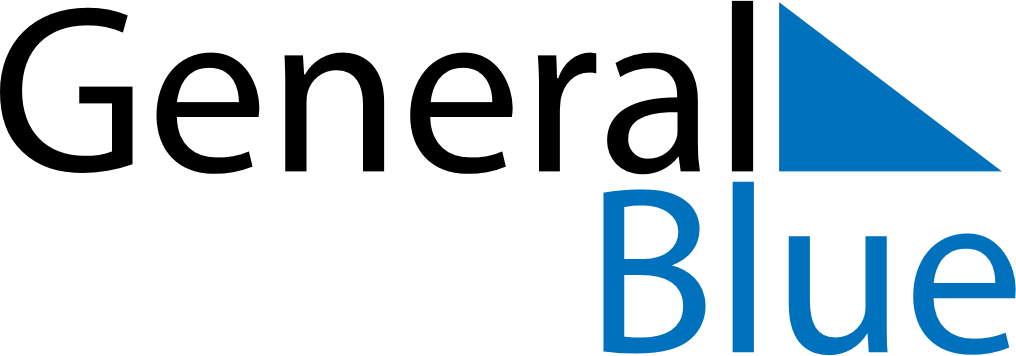 April 2028April 2028April 2028April 2028Costa RicaCosta RicaCosta RicaSundayMondayTuesdayWednesdayThursdayFridayFridaySaturday123456778910111213141415Gesta Heroica de Juan SantamaríaMaundy ThursdayGood FridayGood Friday1617181920212122Easter Sunday232425262728282930